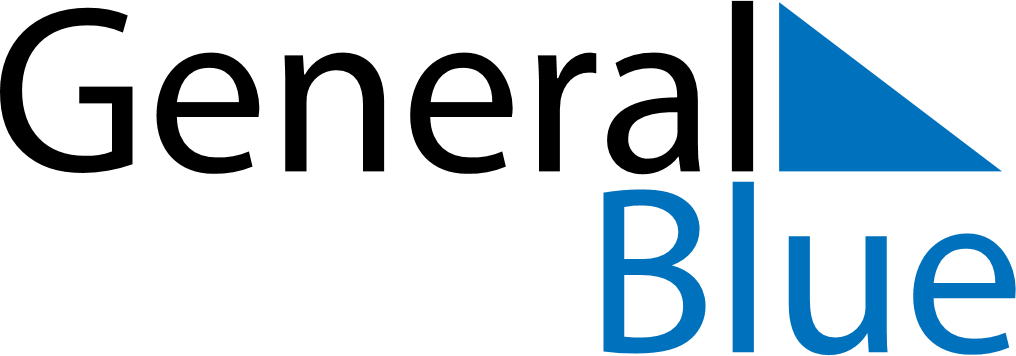 Weekly CalendarJune 6, 2027 - June 12, 2027Weekly CalendarJune 6, 2027 - June 12, 2027Weekly CalendarJune 6, 2027 - June 12, 2027Weekly CalendarJune 6, 2027 - June 12, 2027Weekly CalendarJune 6, 2027 - June 12, 2027Weekly CalendarJune 6, 2027 - June 12, 2027SUNDAYJun 06MONDAYJun 07TUESDAYJun 08WEDNESDAYJun 09THURSDAYJun 10FRIDAYJun 11SATURDAYJun 12